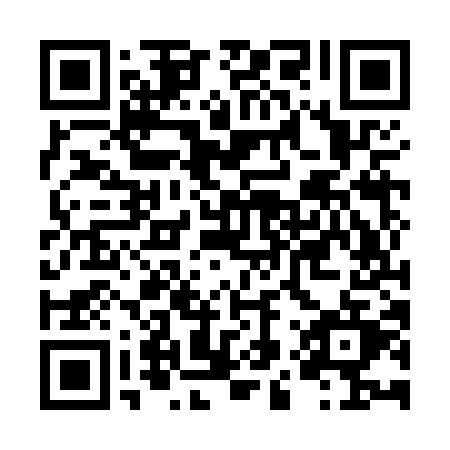 Prayer times for Zsidodipatak, HungaryMon 1 Jul 2024 - Wed 31 Jul 2024High Latitude Method: Midnight RulePrayer Calculation Method: Muslim World LeagueAsar Calculation Method: HanafiPrayer times provided by https://www.salahtimes.comDateDayFajrSunriseDhuhrAsrMaghribIsha1Mon1:474:5112:496:178:4711:302Tue1:494:5212:496:178:4711:293Wed1:514:5212:506:178:4611:274Thu1:534:5312:506:178:4611:265Fri1:554:5412:506:178:4611:256Sat1:574:5512:506:168:4511:237Sun2:004:5512:506:168:4511:218Mon2:024:5612:506:168:4411:209Tue2:054:5712:516:168:4411:1810Wed2:074:5812:516:168:4311:1611Thu2:104:5912:516:158:4211:1412Fri2:125:0012:516:158:4211:1313Sat2:155:0112:516:158:4111:1114Sun2:175:0212:516:148:4011:0915Mon2:205:0312:516:148:3911:0716Tue2:225:0412:516:138:3811:0417Wed2:255:0512:516:138:3711:0218Thu2:285:0612:516:128:3611:0019Fri2:305:0712:526:128:3610:5820Sat2:335:0812:526:118:3510:5621Sun2:355:0912:526:118:3310:5422Mon2:385:1012:526:108:3210:5123Tue2:415:1212:526:108:3110:4924Wed2:435:1312:526:098:3010:4725Thu2:465:1412:526:088:2910:4426Fri2:485:1512:526:078:2810:4227Sat2:515:1612:526:078:2610:4028Sun2:545:1812:526:068:2510:3729Mon2:565:1912:526:058:2410:3530Tue2:595:2012:526:048:2210:3231Wed3:015:2112:526:048:2110:30